נשים יקרותלפני שתסגרו אותי... מה אכפת לכן לקרוא- הקדשתי לזה הרבה מחשבה רציתי להזמין אתכן בהזמנה אישית,כל אחת ואחת מכןלכיתת ההתעמלות נשים שלי.כיתה נחמדה ואינטימית,לשיעור התעמלות נשים הכולל- אירובי שריפת שומנים (עם או בלי מדרגה)- כל אחת יכולה!!תרגילי עיצוב וחיטוב הגוף,שיפור הגמישות במפרקים ובשריריםוהכל בשעה אחת!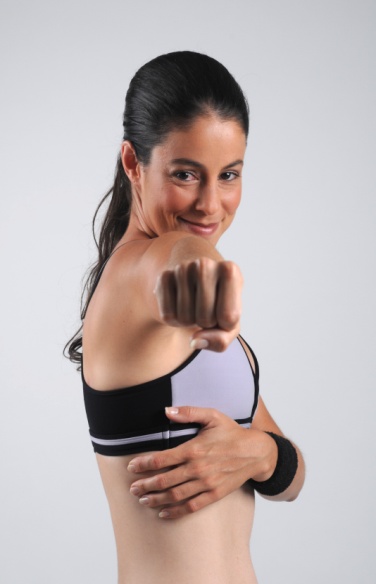 